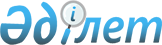 Панфилов ауданының 2013-2015 жылдарға арналған аудандық бюджеті туралы.
					
			Күшін жойған
			
			
		
					Алматы облысы Панфилов аудандық мәслихтының 2012 жылғы 21 желтоқсандағы N 5-13-90 шешімі. Алматы облысының Әділет департаментімен 2012 жылы 28 желтоқсанда N 2256 болып тіркелді. Күші жойылды - Алматы облысы Панфилов аудандық мәслихатының 2013 жылғы 19 желтоқсандағы № 5-25-178 шешімімен      Ескерту. Күші жойылды - Алматы облысы Панфилов аудандық мәслихатының 19.12.2013 № 5-25-178 шешімімен.      РҚАО ескертпесі.

      Құжаттың мәтінінде түпнұсқасының пунктуациясы мен орфографиясы сақталған.             

Қазақстан Республикасының 2008 жылдың 4 желтоқсандағы Бюджет кодексінің 9-бабының 2-тармағына, Қазақстан Республикасының 2001 жылдың 23 қаңтарындағы "Қазақстан Республикасындағы жергілікті мемлекеттік басқару және өзін-өзі басқару туралы" Заңының 6-бабы 1-тармағының 1) тармақшасына сәйкес, Панфилов аудандық мәслихаты ШЕШІМ ҚАБЫЛДАДЫ:



      1. 2013 -2015 жылдарға арналған аудандық бюджет тиісінше 1, 2, 3-қосымшаларға сәйкес, оның ішінде 2013 жылға мынадай көлемдерде бекітілсін:



      1) кірістер - 6964365 мың теңге, оның ішінде:

      салықтық түсімдер бойынша - 1088648 мың теңге;

      салықтық емес түсімдер бойынша - 34839 мың теңге;

      негізгі капиталды сатудан түскен түсімдер бойынша - 68501 мың теңге;

      трансферттердің түсімдері бойынша - 5772377 мың теңге, соның ішінде:

      субвенциялар - 3060886 мың теңге.



      2) шығындар - 7036181 мың теңге.



      3) таза бюджеттік кредиттеу - 33606 мың теңге, оның ішінде:

      бюджеттік кредиттер - 38084 мың теңге;

      бюджеттік кредиттерді өтеу - 4173 мың теңге.



      4) қаржылық активтермен операциялар бойынша сальдо 0 мың теңге.



      5) бюджет тапшылығы - -105422 мың тең теңге.



      6) бюджет тапшылығын қаржыландыру - 105422 мың теңге.

      "бюджет қаражатының пайдаланылатын қалдықтары - 71817 мың теңге".

      Ескерту. 1-тармаққа өзгерістер енгізілді - Алматы облысы Панфилов аудандық мәслихатының 05.03.2013 N 5-14-97; 03.06.2013 N 5-17-124; 04.07.2013 N 5-20-137; 16.08.2013 N 5-21-143; 07.11.2013 N 5-23-152; 05.12.2013 N 5-24-164 (2013 жылдың 1 қаңтарынан бастап қолданысқа енгізіледі) шешімдерімен.



      2. Ауданның жергілікті атқарушы органының 2013 жылға арналған резерві 8036 мың теңге сомада бекітілсін.



      3. 2013 жылға арналған даму бюджеттік бағдарламаларының тізбесі 4-қосымшаға сәйкес бекітілсін.



      4. 2013 жылға арналған аудандық бюджетті орындау процесінде секвестрлеуге жатпайтын аудандық бюджеттік бағдарламалар тізбесі 5-қосымшаға сәйкес бекітілсін.



      5. Осы шешімнің орындалуын бюджет, экономика, аграрлық, кәсіпкерлік, өндіріс, автокөлік жолдары және құрылыс мәселелері жөніндегі Панфилов аудандық мәслихатының тұрақты комиссиясына жүктелсін.



      6. Осы шешім 2013 жылдың 1 қаңтарынан бастап қолданысқа енгізіледі.      Аудандық мәслихат

      сессиясының төрағасы                       К. Ахметқалиев      Аудандық мәслихаттың

      хатшысы                                    Т. Оспанов      КЕЛІСІЛДІ:      "Ауданның экономика және

      бюджеттік жоспарлау бөлімі"

      мемлекеттік мекеменің бастығы              Ақан Ақатұлы Оспанов

      21 желтоқсан 2012 жыл

Панфилов аудандық мәслихаттың

2012 жылғы 21 желтоқсандағы

"Панфилов ауданының 2013-2015

жылдарға арналған аудандық

бюджеті туралы" N 5-13-90

шешіміне

1-қосымша 

Панфилов ауданының 2013 жылға арналған аудандық бюджеті      Ескерту. 1-қосымша жаңа редакцияда - Алматы облысы Панфилов аудандық мәслихатының 05.12.2013 N 5-24-164 (2013 жылдың 1 қаңтарынан бастап қолданысқа енгізіледі) шешімімен.

Панфилов аудандық мәслихаттың

2012 жылғы 21 желтоқсандағы

"Панфилов ауданының 2013-2015

жылдарға арналған аудандық

бюджеті туралы" N 5-13-90

шешіміне

2 қосымша 

Панфилов ауданының 2014 жылға арналған аудандық бюджеті

Панфилов аудандық мәслихаттың

2012 жылғы 21 желтоқсандағы

"Панфилов ауданының 2013-2015

жылдарға арналған аудандық

бюджеті туралы" N 5-13-90

шешіміне

3-қосымша 

Панфилов ауданының 2015 жылға арналған аудандық бюджеті

Панфилов аудандық мәслихаттың

2012 жылғы 21 желтоқсандағы

"Панфилов ауданының 2013-2015

жылдарға арналған аудандық

бюджеті туралы" N 5-13-90

шешіміне

4 қосымша 

2013 жылға арналған аудандық бюджетінің

бюджеттік даму бағдарламаларының тізбесі

Панфилов аудандық мәслихаттың

2012 жылғы 21 желтоқсандағы

"Панфилов ауданының 2013-2015

жылдарға арналған аудандық

бюджеті туралы" N 5-13-90

шешіміне

5-қосымша 

2013-2015 жылдарға арналған аудандық

бюджеттің атқарылуы барысында қысқартуға жатпайтын

жергілікті бюджеттік бағдарламалардың тізбесі
					© 2012. Қазақстан Республикасы Әділет министрлігінің «Қазақстан Республикасының Заңнама және құқықтық ақпарат институты» ШЖҚ РМК
				СанатыСанатыСанатыСанатыСомасы

(мың

теңге)СыныпСыныпСыныпСомасы

(мың

теңге)Ішкі сыныпІшкі сыныпСомасы

(мың

теңге)АТАУЫСомасы

(мың

теңге)123561. Кірістер69643651Салықтық түсімдер108864804Меншікке салынатын салықтар10407131Мүлікке салынатын салықтар8711683Жер салығы168054Көлік құралдарына салынатын салық1477905Бірыңғай жер салығы495005Тауарларға, жұмыстарға және қызметтерге

салынатын ішкі салықтар364002Акциздер89603Табиғи және басқа ресурстарды пайдаланғаны

үшін түсетін түсімдер72004Кәсіпкерлік және кәсіби қызметті жүргізгені

үшін алынатын алымдар178425Ойын бизнесіне салық239807Басқа да салықтар3201Басқа да салықтар32008Заңдық мәнді іс-әрекеттерді жасағаны және

(немесе) оған уәкілеттігі бар мемлекеттік

органдар немесе лауазымды адамдар құжаттар

бергені үшін алынатын міндетті төлемдер112151Мемлекеттік баж112152Салықтық емес түсімдер3483901Мемлекеттік меншіктен түсетін кірістер45005Мемлекет меншігіндегі мүлікті жалға беруден

түсетін кірістер450004Мемлекеттiк бюджеттен қаржыландырылатын,

сондай-ақ Қазақстан Республикасы Ұлттық

Банкiнiң бюджетiнен (шығыстар сметасынан)

ұсталатын және қаржыландырылатын мемлекеттiк

мекемелер салатын айыппұлдар, өсiмпұлдар,

санкциялар, өндiрiп алулар231721Мұнай секторы ұйымдарынан түсетiн түсiмдердi

қоспағанда, мемлекеттiк бюджеттен

қаржыландырылатын, сондай-ақ Қазақстан

Республикасы Ұлттық Банкiнiң бюджетiнен

(шығыстар сметасынан) ұсталатын және

қаржыландырылатын мемлекеттiк мекемелер

салатын айыппұлдар, өсiмпұлдар, санкциялар,

өндiрiп алулар2317206Басқа да салықтық емес түсiмдер71671Басқа да салықтық емес түсiмдер71673Негізгі капиталды сатудан түсетін түсімдер6850103Жерді және материалды емес активтерді сату685011Жерді сату685014Трансферттердің түсімдері577237702Мемлекеттік басқарудың жоғары тұрған органдарынан түсетін трансферттер57723772Облыстық бюджеттен түсетін трансферттер 5772377Функционалдық топФункционалдық топФункционалдық топФункционалдық топФункционалдық топСомасы

(мың

теңге)Кіші функцияКіші функцияКіші функцияКіші функцияСомасы

(мың

теңге)Бюджеттік бағдарламалардың әкімшісіБюджеттік бағдарламалардың әкімшісіБюджеттік бағдарламалардың әкімшісіСомасы

(мың

теңге)БағдарламаБағдарламаСомасы

(мың

теңге)АтауыСомасы

(мың

теңге)Шығындар703618101Жалпы сипаттағы мемлекеттiк қызметтер329621011Мемлекеттiк басқарудың жалпы функцияларын

орындайтын өкiлдi, атқарушы және басқа

органдар295042011112Аудан (облыстық маңызы бар қала)

мәслихатының аппараты15130011112001Аудан (облыстық маңызы бар қала)

мәслихатының қызметін қамтамасыз ету

жөніндегі қызметтер15130011122Аудан (облыстық маңызы бар қала) әкімінің

аппараты91411011122001Аудан (облыстық маңызы бар қала) әкімінің

қызметін қамтамасыз ету жөніндегі

қызметтер74216011122003Мемлекеттік органның күрделі шығыстары17195011123Қаладағы аудан, аудандық маңызы бар қала,

кент, ауыл, ауылдық округ әкімінің

аппараты188501011123001Қаладағы аудан, аудандық маңызы бар қала,

кент, ауыл, ауылдық округ әкімінің

қызметін қамтамасыз ету жөніндегі

қызметтер179241011123022Мемлекеттік органның күрделі шығыстары9260012Қаржылық қызмет16571012452Ауданның (облыстық маңызы бар қаланың)

қаржы бөлімі16571012452001Ауданның (облыстық маңызы бар қаланың)

бюджетін орындау және ауданның (облыстық

маңызы бар қаланың) коммуналдық меншігін

басқару саласындағы мемлекеттік саясатты

іске асыру жөніндегі қызметтер14864012452003Салық салу мақсатында мүлікті бағалауды

жүргізу1288012452010Жекешелендіру, коммуналдық меншікті

басқару, жекешелендіруден кейінгі қызмет

және осыған байланысты дауларды реттеу194012452018Мемлекеттік органның күрделі шығыстары225015Жоспарлау және статистикалық қызмет18008015453Ауданның (облыстық маңызы бар қаланың)

экономика және бюджеттік жоспарлау бөлімі18008015453001Экономикалық саясатты, мемлекеттік

жоспарлау жүйесін қалыптастыру және

дамыту және ауданды (облыстық маңызы бар

қаланы) басқару саласындағы мемлекеттік

саясатты іске асыру жөніндегі қызметтер17673015453004Мемлекеттік органның күрделі шығыстары33502Қорғаныс65512021Әскери мұқтаждар2137021122Аудан (облыстық маңызы бар қала) әкімінің

аппараты2137021122005Жалпыға бірдей әскери міндетті атқару

шеңберіндегі іс-шаралар2137022Төтенше жағдайлар жөнiндегi жұмыстарды

ұйымдастыру63375022122Аудан (облыстық маңызы бар қала) әкімінің

аппараты63375022122006Аудан (облыстық маңызы бар қала)

ауқымындағы төтенше жағдайлардың алдын

алу және оларды жою62597022122007Аудандық (қалалық) ауқымдағы дала

өрттерінің, сондай-ақ мемлекеттік өртке

қарсы қызмет органдары құрылмаған елдi

мекендерде өрттердің алдын алу және

оларды сөндіру жөніндегі іс-шаралар77803Қоғамдық тәртіп, қауіпсіздік, құқықтық,

сот, қылмыстық-атқару қызметі3446039Қоғамдық тәртіп және қауіпсіздік

саласындағы басқа да қызметтер3446039485Ауданның (облыстық маңызы бар қаланың)

жолаушылар көлігі және автомобиль жолдары

бөлімі3446039458021Елдi мекендерде жол жүрісі қауiпсiздiгін

қамтамасыз ету344604Бiлiм беру4496788041Мектепке дейiнгi тәрбие және оқыту281431041464Ауданның (облыстық маңызы бар қаланың)

білім бөлімі281431041464009Мектепке дейінгі тәрбие ұйымдарының

қызметін қамтамасыз ету44606041464040Мектепке дейінгі білім беру ұйымдарында

мемлекеттік білім беру тапсырысын іске

асыруға236825042Бастауыш, негізгі орта және жалпы орта

білім беру3645141042123Қаладағы аудан, аудандық маңызы бар қала,

кент, ауыл, ауылдық округ әкімінің

аппараты4441042123005Ауылдық (селолық) жерлерде балаларды

мектепке дейін тегін алып баруды және

кері алып келуді ұйымдастыру4441042464Ауданның (облыстық маңызы бар қаланың)

білім бөлімі3640700042464003Жалпы білім беру3612779042464006Балаларға қосымша білім беру27921049Бiлiм беру саласындағы өзге де қызметтер570216049464Ауданның (облыстық маңызы бар қаланың)

білім бөлімі395926049464001Жергілікті деңгейде білім беру

саласындағы мемлекеттік саясатты іске

асыру жөніндегі қызметтер19716049464004Ауданның (облыстық маңызы бар қаланың)

мемлекеттік білім беру мекемелерінде

білім беру жүйесін ақпараттандыру14248049464005Ауданның (облыстық маңызы бар қаланың)

мемлекеттік білім беру мекемелер үшін

оқулықтар мен оқу-әдiстемелiк кешендерді

сатып алу және жеткізу62323049464012Мемлекеттік органның күрделі шығыстары250049464015Жетім баланы (жетім балаларды) және

ата-аналарының қамқорынсыз қалған баланы

(балаларды) күтіп-ұстауға асыраушыларына

ай сайынғы ақшалай қаражат төлемдері29378049464020Үйде оқытылатын мүгедек балаларды

жабдықпен, бағдарламалық қамтыммен

қамтамасыз ету25330049464067Ведомстволық бағыныстағы мемлекеттік

мекемелерінің және ұйымдарының күрделі

шығыстары244681049467Ауданның (облыстық маңызы бар қаланың)

құрылыс бөлімі174290049467037Білім беру объектілерін салу және

реконструкциялау17429006Әлеуметтiк көмек және әлеуметтiк

қамсыздандыру224261062Әлеуметтiк көмек196711062451Ауданның (облыстық маңызы бар қаланың)

жұмыспен қамту және әлеуметтік

бағдарламалар бөлімі196711062451002Еңбекпен қамту бағдарламасы41324062451004Ауылдық жерлерде тұратын денсаулық

сақтау, білім беру, әлеуметтік қамтамасыз

ету, мәдениет, спорт және ветеринар

мамандарына отын сатып алуға Қазақстан

Республикасының заңнамасына сәйкес

әлеуметтік көмек көрсету22365062451005Мемлекеттік атаулы әлеуметтік көмек380062451006Тұрғын үй көмегі6900062451007Жергілікті өкілетті органдардың шешімі

бойынша мұқтаж азаматтардың жекелеген

топтарына әлеуметтік көмек9930062451010Үйден тәрбиеленіп оқытылатын мүгедек

балаларды материалдық қамтамасыз ету10218062451014Мұқтаж азаматтарға үйде әлеуметтiк көмек

көрсету3095506245101618 жасқа дейінгі балаларға мемлекеттік

жәрдемақылар70447062451017Мүгедектерді оңалту жеке бағдарламасына

сәйкес, мұқтаж мүгедектерді міндетті

гигиеналық құралдармен және ымдау тілі

мамандарының қызмет көрсетуін, жеке

көмекшілермен қамтамасыз ету41929Әлеуметтiк көмек және әлеуметтiк

қамтамасыз ету салаларындағы өзге де

қызметтер27550451Ауданның (облыстық маңызы бар қаланың)

жұмыспен қамту және әлеуметтік

бағдарламалар бөлімі27550451001Жергілікті деңгейде халық үшін әлеуметтік

бағдарламаларды жұмыспен қамтуды

қамтамасыз етуді іске асыру саласындағы

мемлекеттік саясатты іске асыру жөніндегі

қызметтер25777451011Жәрдемақыларды және басқа да әлеуметтік

төлемдерді есептеу, төлеу мен жеткізу

бойынша қызметтерге ақы төлеу1513451021Мемлекеттік органның күрделі шығыстары26007Тұрғын үй-коммуналдық шаруашылық1055307071Тұрғын үй шаруашылығы57293071467Ауданның (облыстық маңызы бар қаланың)

құрылыс бөлімі43312071467004Инженерлік коммуникациялық инфрақұрылымды

жобалау, дамыту, жайластыру және (немесе)

сатып алу43312487Ауданның (облыстық маңызы бар қаланың)

тұрғын үй-коммуналдық шаруашылық және

тұрғын үй инспекция бөлімі13981001Тұрғын үй-коммуналдық шаруашылық және

тұрғын үй қоры саласында жергілікті

деңгейде мемлекеттік саясатты іске асыру

бойынша қызметтер12858003Мемлекеттік органның күрделі шығыстары46041Жұмыспен қамту 2020 жол картасы бойынша

қалалар мен ауылдық елді мекендерді

дамыту шеңберінде объектілерді жөндеу

және абаттандыру1077072Коммуналдық шаруашылық957438123Қаладағы аудан, аудандық маңызы бар қала,

кент, ауыл, ауылдық округ әкімінің

аппараты1500123014Елді мекендерді сумен жабдықтауды

ұйымдастыру1500072467Ауданның (облыстық маңызы бар қаланың)

құрылыс бөлімі155500072467005Коммуналдық шаруашылығын дамыту155500487Ауданның (облыстық маңызы бар қаланың)

тұрғын үй-коммуналдық шаруашылығы және

тұрғын үй инспекциясы бөлімі800438016Сумен жабдықтау және су бұру жүйесінің

жұмыс істеуі6500028Коммуналдық шаруашылықты дамыту800029Сумен жабдықтау және су бұру жүйелерін

дамыту793138073Елді-мекендерді көркейту40576073123Қаладағы аудан, аудандық маңызы бар қала,

кент, ауыл, ауылдық округ әкімінің

аппараты39126073123008Елді мекендерде көшелерді жарықтандыру20028073123009Елді мекендердің санитариясын қамтамасыз

ету8454073123011Елді мекендерді абаттандыру мен

көгалдандыру10644487Ауданның (облыстық маңызы бар қаланың)

тұрғын үй-коммуналдық шаруашылығы және

тұрғын үй инспекциясы бөлімі1450030Елді мекендерді абаттандыру және

көгалдандыру145008Мәдениет, спорт, туризм және ақпараттық

кеңістiк167687081Мәдениет саласындағы қызмет90409081455Ауданның (облыстық маңызы бар қаланың)

мәдениет және тілдерді дамыту бөлімі90409081455003Мәдени-демалыс жұмысын қолдау90409082Спорт2458082465Ауданның (облыстық маңызы бар қаланың)

Дене шынықтыру және спорт бөлімі2458082465006Аудандық (облыстық маңызы бар қалалық)

деңгейде спорттық жарыстар өткiзу466082465007Әртүрлi спорт түрлерi бойынша аудан

(облыстық маңызы бар қала) құрама

командаларының мүшелерiн дайындау және

олардың облыстық спорт жарыстарына

қатысуы1992083Ақпараттық кеңiстiк34255083455Ауданның (облыстық маңызы бар қаланың)

мәдениет және тілдерді дамыту бөлімі34255083455006Аудандық (қалалық) кiтапханалардың жұмыс

iстеуi32965083455007Мемлекеттік тілді және Қазақстан

халықтарының басқа да тілдерін дамыту1290089Мәдениет, спорт, туризм және ақпараттық

кеңiстiктi ұйымдастыру жөнiндегi өзге де

қызметтер40565089455Ауданның (облыстық маңызы бар қаланың)

мәдениет және тілдерді дамыту бөлімі25872089455001Жергілікті деңгейде тілдерді және

мәдениетті дамыту саласындағы мемлекеттік

саясатты іске асыру жөніндегі қызметтер7111089455010Мемлекеттік органның күрделі шығыстары31032Ведомстволық бағыныстағы мемлекеттік

мекемелерінің және ұйымдарының күрделі

шығыстары18730089456Ауданның (облыстық маңызы бар қаланың)

ішкі саясат бөлімі9608089456001Жергілікті деңгейде ақпарат,

мемлекеттілікті нығайту және азаматтардың

әлеуметтік сенімділігін қалыптастыру

саласында мемлекеттік саясатты іске асыру

жөніндегі қызметтер9463089456003Жастар саясаты саласында іс-шараларды

іске асыру75089456006Мемлекеттік органның күрделі шығыстары70089465Ауданның (облыстық маңызы бар қаланың)

Дене шынықтыру және спорт бөлімі5085089465001Жергілікті деңгейде дене шынықтыру және

спорт саласындағы мемлекеттік саясатты

іске асыру жөніндегі қызметтер5015089465004Мемлекеттік органның күрделі шығыстары7010Ауыл, су, орман, балық шаруашылығы,

ерекше қорғалатын табиғи аумақтар,

қоршаған ортаны және жануарлар дүниесін

қорғау, жер қатынастары190570101Ауыл шаруашылығы36990101453Ауданның (облыстық маңызы бар қаланың)

экономика және бюджеттік жоспарлау бөлімі6413101453099Мамандардың әлеуметтік көмек көрсетуі

жөніндегі шараларды іске асыру6413101462Ауданның (облыстық маңызы бар қаланың)

ауыл шаруашылығы бөлімі15654101462001Жергілікті деңгейде ауыл шаруашылығы

саласындағы мемлекеттік саясатты іске

асыру жөніндегі қызметтер15080101462006Мемлекеттік органның күрделі шығыстары574101473Ауданның (облыстық маңызы бар қаланың)

ветеринария бөлімі14923101473001Жергілікті деңгейде ветеринария

саласындағы мемлекеттік саясатты іске

асыру жөніндегі қызметтер9078101473007Қаңғыбас иттер мен мысықтарды аулауды

және жоюды ұйымдастыру2650101473008Алып қойылатын және жойылатын ауру

жануарлардың, жануарлардан алынатын

өнімдер мен шикізаттың құнын иелеріне

өтеу510101473009Жануарлардың энзоотиялық аурулары бойынша

ветеринариялық іс-шараларды жүргізу2685106Жер қатынастары36672106463Ауданның (облыстық маңызы бар қаланың) жер қатынастары бөлімі36672106463001Аудан (облыстық маңызы бар қала)

аумағында жер қатынастарын реттеу

саласындағы мемлекеттік саясатты іске

асыру жөніндегі қызметтер9585106463004Жердi аймақтарға бөлу жөнiндегi

жұмыстарды ұйымдастыру26989106463007Мемлекеттік органның күрделі шығыстары98109Ауыл, су, орман, балық шаруашылығы,

қоршаған ортаны қорғау және жер

қатынастары саласындағы басқа да

қызметтер116908109473Ауданның (облыстық маңызы бар қаланың)

ветеринария бөлімі116908109473011Эпизоотияға қарсы іс-шаралар жүргізу11690811Өнеркәсіп, сәулет, қала құрылысы және

құрылыс қызметі17515112Сәулет, қала құрылысы және құрылыс

қызметі17515112467Ауданның (облыстық маңызы бар қаланың)

құрылыс бөлімі8543112467001Жергілікті деңгейде құрылыс саласындағы

мемлекеттік саясатты іске асыру жөніндегі

қызметтер8453112467017Мемлекеттік органның күрделі шығыстары90112468Ауданның (облыстық маңызы бар қаланың)

сәулет және қала құрылысы бөлімі8972112468001Жергілікті деңгейде сәулет және қала

құрылысы саласындағы мемлекеттік саясатты

іске асыру жөніндегі қызметтер8752112468004Мемлекеттік органның күрделі шығыстары22012Көлiк және коммуникация409604121Автомобиль көлiгi407562123Қаладағы аудан, аудандық маңызы бар қала,

кент, ауыл, ауылдық округ әкімінің

аппараты403256013Аудандық маңызы бар қалаларда, кенттерде,

ауылдарда (селоларда), ауылдық (селолық)

округтерде автомобиль жолдарының жұмыс

істеуін қамтамасыз ету403256485Ауданның (облыстық маңызы бар қаланың)

жолаушылар көлігі және автомобиль жолдары

бөлімі4306023Автомобиль жолдарының жұмыс істеуін

қамтамасыз ету43069Көлiк және коммуникациялар саласындағы

өзге де қызметтер2042485Ауданның (облыстық маңызы бар қаланың)

жолаушылар көлігі және автомобиль жолдары

бөлімі2042001Жергілікті деңгейде жолаушылар көлігі

және автомобиль жолдары саласындағы

мемлекеттік саясатты іске асыру жөніндегі

қызметтер204213Басқалар75443133Кәсiпкерлiк қызметтi қолдау және

бәсекелестікті қорғау6050133469Ауданның (облыстық маңызы бар қаланың)

кәсіпкерлік бөлімі6050133469001Жергілікті деңгейде кәсіпкерлік пен

өнеркәсіпті дамыту саласындағы

мемлекеттік саясатты іске асыру жөніндегі

қызметтер5950133469004Мемлекеттік органның күрделі шығыстары100139Басқалар69393139123Қаладағы аудан, аудандық маңызы бар қала,

кент, ауыл, ауылдық округ әкімінің

аппараты60130139123040"Өңірлерді дамыту" Бағдарламасы

шеңберінде өңірлерді экономикалық

дамытуға жәрдемдесу бойынша шараларды

іске іске асыру60130139452Ауданның (облыстық маңызы бар қаланың)

қаржы бөлімі8036139452012Ауданның (облыстық маңызы бар қаланың)

жергілікті атқарушы органының резерві8036453Ауданның (облыстық маңызы бар қаланың)

экономика және бюджеттік жоспарлау бөлімі1227003Жергілікті бюджеттік инвестициялық

жобалардың және концессиялық жобалардың

техникалық-экономикалық негіздемелерін

әзірлеу және оған сараптама жүргізу122715Трансферттер4271Трансферттер427452Ауданның (облыстық маңызы бар қаланың)

қаржы бөлімі427452006Нысаналы пайдаланылмаған (толық

пайдаланылмаған) трансферттерді қайтару4273. Таза бюджеттік кредит беру33606Бюджеттік кредиттер3808410Ауыл, су, орман, балық шаруашылығы,

ерекше қорғалатын табиғи аумақтар,

қоршаған ортаны және жануарлар дүниесiн

қорғау, жер қатынастары3808401Ауыл шаруашылығы38084453Ауданның (облыстық маңызы бар қаланың)

экономика және бюджеттік жоспарлау бөлімі38084453006Мамандарды әлеуметтік қолдау шараларын

іске асыру үшін бюджеттік кредиттер38084СанатыСанатыСанатыСанатыСанатыСомасы

(мың

теңге)СыныпСыныпСыныпСыныпСомасы

(мың

теңге)Ішкі сыныпІшкі сыныпІшкі сыныпСомасы

(мың

теңге)ЕрекшелігіЕрекшелігіСомасы

(мың

теңге)АТАУЫСомасы

(мың

теңге)5Бюджеттік кредиттерді өтеу44781Бюджеттік кредиттерді өтеу4478001Мемлекеттік бюджеттен берілген бюджеттік

кредиттерді өтеу447813Жеке тұлғаларға жергілікті бюджеттен

берілген бюджеттік кредиттерді өтеу4478Функционалдық топФункционалдық топФункционалдық топФункционалдық топФункционалдық топСомасы

(мың теңге)Кіші функция Кіші функция Кіші функция Кіші функция Сомасы

(мың теңге)Бюджеттік бағдарламалардың әкiмшiсiБюджеттік бағдарламалардың әкiмшiсiБюджеттік бағдарламалардың әкiмшiсiБюджеттік бағдарламалардың әкiмшiсiСомасы

(мың теңге)БағдарламаБағдарламаСомасы

(мың теңге)АТАЛУЫСомасы

(мың теңге)4. Қаржы активтерімен операциялар бойынша

сальдо0СанатыСанатыСанатыСанатыСанатыСомасы

(мың теңге)СыныпСыныпСыныпСыныпСомасы

(мың теңге)Ішкі сыныпІшкі сыныпІшкі сыныпСомасы

(мың теңге)ЕрекшелігіЕрекшелігіСомасы

(мың теңге)АТАУЫСомасы

(мың теңге)Мемлекеттің қаржы активтерін сатудан түсетін

түсімдер0СанатыСанатыСанатыСанатыСанатыСомасы

(мың теңге)СыныпСыныпСыныпСыныпСомасы

(мың теңге)Ішкі сыныпІшкі сыныпІшкі сыныпСомасы

(мың теңге)ЕрекшелігіЕрекшелігіСомасы

(мың теңге)АТАУЫСомасы

(мың теңге)5. Бюджет тапшылығы (профициті)-1054226. Бюджет тапшылығын қаржыландыру

(профицитін пайдалану)1054227Қарыздар түсімі38084701Мемлекеттік ішкі қарыздар 380842Қарыз алу келісім-шарттары3808403Ауданның (облыстық маңызы бар қаланың)

жергілікті атқарушы органы алатын қарыздар380848Бюджет қаражаттарының пайдаланылатын

қалдықтары7181701Бюджет қаражаты қалдықтары718171Бюджет қаражатының бос қалдықтары7181701Бюджет қаражатының бос қалдықтары71817Функционалдық топФункционалдық топФункционалдық топФункционалдық топФункционалдық топСомасы

(мың теңге)Кіші функция Кіші функция Кіші функция Кіші функция Сомасы

(мың теңге)Бюджеттік бағдарламалардың әкiмшiсiБюджеттік бағдарламалардың әкiмшiсiБюджеттік бағдарламалардың әкiмшiсiСомасы

(мың теңге)БағдарламаБағдарламаСомасы

(мың теңге)АТАЛУЫСомасы

(мың теңге)16Қарыздарды өтеу4479161Қарыздарды өтеу4479161452Ауданның (облыстық маңызы бар қаланың)

қаржы бөлімі4479161452008Жергілікті атқарушы органның жоғары тұрған

бюджет алдындағы борышын өтеу4478021Жергілікті бюджеттен берілген

пайдаланылмаған бюджеттік кредиттерді

қайтару1СанатыСанатыСанатыСанатыСанатыСомасы

(мың

теңге)СыныпСыныпСыныпСыныпСомасы

(мың

теңге)Ішкі сыныпІшкі сыныпІшкі сыныпСомасы

(мың

теңге)ЕрекшелігіЕрекшелігіСомасы

(мың

теңге)АТАУЫСомасы

(мың

теңге)1234561.Кірістер63670641Салықтық түсімдер107827304Меншікке салынатын салықтар10340451Мүлікке салынатын салықтар86915001Заңды тұлғалардың және жеке

кәсiпкерлердiң мүлкiне салынатын

салық85929102Жеке тұлғалардың мүлкiне салынатын

салық98593Жер салығы1654002Елді мекендер жерлеріне жеке

тұлғалардан алынатын жер салығы708603Өнеркәсiп, көлiк, байланыс, қорғаныс

жерiне және ауыл шаруашылығына

арналмаған өзге де жерге салынатын

жер салығы10808Елдi мекендер жерлерiне заңды

тұлғалардан, жеке кәсiпкерлерден,

жеке нотариустар мен адвокаттардан

алынатын жер салығы93464Көлік құралдарына салынатын салық14327101Заңды тұлғалардан көлiк құралдарына

салынатын салық528902Жеке тұлғалардан көлік құралдарына

салынатын салық1379825Бірыңғай жер салығы508401Бірыңғай жер салығы508405Тауарларға, жұмыстарға және

қызметтерге салынатын ішкі салықтар324232Акциздер920296Заңды және жеке тұлғалар бөлшек

саудада өткізетін, сондай-ақ өзінің

өндірістік мұқтаждарына

пайдаланылатын бензин

(авиациялықты қоспағанда)854597Заңды және жеке тұлғаларға бөлшек

саудада өткізетін, сондай-ақ өз

өндірістік мұқтаждарына

пайдаланылатын дизель отыны6573Табиғи және басқа ресурстарды

пайдаланғаны үшін түсетін түсімдер667615Жер участкелерін пайдаланғаны үшін

төлем66764Кәсіпкерлік және кәсіби қызметті

жүргізгені үшін алынатын алымдар1361901Жеке кәсіпкерлерді мемлекеттік

тіркегені үшін алынатын алым135602Жекелеген қызмет түрлерiмен айналысу

құқығы үшiн алынатын лицензиялық

алым225903Заңды тұлғаларды мемлекеттік

тіркегені және филиалдар мен

өкілдіктерді есептік тіркегені,

сондай-ақ оларды қайта тіркегені

үшін алым96505Жылжымалы мүлікті кепілдікке салуды

мемлекеттік тіркегені және кеменiң

немесе жасалып жатқан кеменiң

ипотекасы үшін алынатын алым10414Көлік құралдарын мемлекеттік

тіркегені, сондай-ақ оларды қайта

тіркегені үшін алым225918Жылжымайтын мүлікке және олармен

мәміле жасау құқығын мемлекеттік

тіркегені үшін алынатын алым585420Жергілікті маңызы бар және елді

мекендердегі жалпы пайдаланудағы

автомобиль жолдарының бөлу

жолағында сыртқы (көрнекі)

жарнамаларды орналастырғаны үшін

алынатын төлем8225Ойын бизнесіне салық292702Тіркелген салық292708Заңдық мәнді іс-әрекеттерді жасағаны

және (немесе) оған уәкілеттігі бар

мемлекеттік органдар немесе

лауазымды адамдар құжаттар бергені

үшін алынатын міндетті төлемдер118051Мемлекеттік баж118052Мемлекеттiк мекемелерге сотқа

берiлетiн талап арыздарынан

алынатын мемлекеттiк бажды

қоспағанда, мемлекеттiк баж сотқа

берiлетiн талап арыздардан, ерекше

талап ету iстерi арыздарынан,

ерекше жүргiзiлетiн iстер бойынша

арыздардан (шағымдардан), сот

бұйрығын шығару туралы өтiнiштерден,

атқару парағының дубликатын беру

туралы шағымдардан, аралық (төрелiк)

соттардың және шетелдiк соттардың

шешiмдерiн мәжбүрлеп орындауға

атқару парағын беру туралы

шағымдардың, сот актiлерiнiң атқару

парағының және өзге де құжаттардың

көшiрмелерiн қайта беру туралы

шағымдардан алынады338904Азаматтық хал актiлерiн тiркегенi

үшiн, сондай-ақ азаматтарға

азаматтық хал актiлерiн тiркеу

туралы куәлiктердi және азаматтық

хал актiлерi жазбаларын өзгертуге,

толықтыруға және қалпына келтiруге

байланысты куәлiктердi қайтадан

бергенi үшiн мемлекеттiк баж431305Шетелге баруға және Қазақстан

Республикасына басқа мемлекеттерден

адамдарды шақыруға құқық беретiн

құжаттарды ресiмдегенi үшiн,

сондай-ақ осы құжаттарға өзгерiстер

енгiзгенi үшiн мемлекеттік баж11307Қазақстан Республикасының

азаматтығын алу, Қазақстан

Республикасының азаматтығын қалпына

келтiру және Қазақстан

Республикасының азаматтығын тоқтату

туралы құжаттарды ресiмдегенi үшiн

мемлекеттiк баж4608Тұрғылықты жерiн тiркегенi үшiн

мемлекеттік баж328609Аңшы куәлігін бергенi және оны жыл

сайын тіркегені үшiн мемлекеттік

баж2110Жеке және заңды тұлғалардың

азаматтық, қызметтiк қаруының

(аңшылық суық қаруды, белгi беретiн

қаруды, ұңғысыз атыс қаруын,

механикалық шашыратқыштарды, көзден

жас ағызатын немесе тiтiркендiретiн

заттар толтырылған аэрозольдi және

басқа құрылғыларды, үрлемелi қуаты

7,5 Дж-дан аспайтын пневматикалық

қаруды қоспағанда және калибрi 4,5

мм-ге дейiнгiлерiн қоспағанда)

әрбiр бiрлiгiн тiркегенi және қайта

тiркегенi үшiн алынатын мемлекеттiк

баж13412Қаруды және оның оқтарын сақтауға

немесе сақтау мен алып жүруге,

тасымалдауға, Қазақстан

Республикасының аумағына әкелуге

және Қазақстан Республикасынан

әкетуге рұқсат бергені үшін

алынатын мемлекеттік баж30821Тракторшы-машинистің куәлігі

берілгені үшін алынатын мемлекеттік

баж1952Салықтық емес түсімдер6292101Мемлекет меншігінен түсетін кірістер50325Мемлекет меншігіндегі мүлікті жалға

беруден түсетін кірістер503204Коммуналдық меншіктегі мүлікті

жалдаудан түсетін кірістер503204Мемлекеттiк бюджеттен

қаржыландырылатын, сондай-ақ

Қазақстан Республикасы Ұлттық

Банкiнiң бюджетiнен (шығыстар

сметасынан) ұсталатын және

қаржыландырылатын мемлекеттiк

мекемелер салатын айыппұлдар,

өсiмпұлдар, санкциялар, өндiрiп

алулар505281Мұнай секторы ұйымдарынан түсетiн

түсiмдердi қоспағанда, мемлекеттiк

бюджеттен қаржыландырылатын,

сондай-ақ Қазақстан Республикасы

Ұлттық Банкiнiң бюджетiнен

(шығыстар сметасынан) ұсталатын

және қаржыландырылатын мемлекеттiк

мекемелер салатын айыппұлдар,

өсiмпұлдар, санкциялар, өндiрiп

алулар5052805Жергiлiктi мемлекеттiк органдар

салатын әкiмшiлiк айыппұлдар,

өсiмпұлдар, санкциялар4837206Жергiлiктi бюджеттен

қаржыландырылатын облыстардың,

республикалық маңызы бар қаланың

iшкi iстер департаменттерi, олардың

аумақтық бөлiмшелерi салатын

әкiмшiлiк айыппұлдар, өсiмпұлдар,

санкциялар, өндiрiп алулар215706Басқа да салықтық емес түсiмдер73611Басқа да салықтық емес түсiмдер736109Жергілікті бюджетке түсетін

салықтық емес басқа да түсімдер73613Негізгі капиталды сатудан түсетін

түсімдер1145103Жерді және материалды емес

активтерді сату114511Жерді сату1145101Жер учаскелерін сатудан түсетін

түсімдер114514Трансферттердің түсімдері521441702Мемлекеттік басқарудың жоғары тұрған

органдарынан түсетін трансферттер52144172Облыстық бюджеттен түсетін

трансферттер521441701Ағымдағы нысаналы трансферттер129420102Нысаналы даму трансферттері64506803Субвенциялар3275148Функционалдық топФункционалдық топФункционалдық топФункционалдық топФункционалдық топСомасы

(мың

теңге)Кіші функцияКіші функцияКіші функцияКіші функцияСомасы

(мың

теңге)Бюджеттік бағдарламалардың әкімшісіБюджеттік бағдарламалардың әкімшісіБюджеттік бағдарламалардың әкімшісіСомасы

(мың

теңге)БағдарламаБағдарламаСомасы

(мың

теңге)АтауыСомасы

(мың

теңге)123456Шығыстар636706401Жалпы сипаттағы мемлекеттiк

қызметтер304346011Мемлекеттiк басқарудың жалпы

функцияларын орындайтын өкiлдi,

атқарушы және басқа органдар269553011112Аудан (облыстық маңызы бар қала)

мәслихатының аппараты16052011112001Аудан (облыстық маңызы бар қала)

мәслихатының қызметін қамтамасыз

ету жөніндегі қызметтер15952011112003Мемлекеттік органның күрделі

шығыстары100011122Аудан (облыстық маңызы бар қала)

әкімінің аппараты70676011122001Аудан (облыстық маңызы бар қала)

әкімінің қызметін қамтамасыз ету

жөніндегі қызметтер69676011122003Мемлекеттік органның күрделі

шығыстары1000011123Қаладағы аудан, аудандық маңызы бар

қала, кент, ауыл (село), ауылдық

(селолық) округ әкімінің аппараты182825011123001Қаладағы аудан, аудандық маңызы бар

қаланың, кент, ауыл (село), ауылдық

(селолық) округ әкімінің қызметін

қамтамасыз ету жөніндегі қызметтер180825011123022Мемлекеттік органның күрделі

шығыстары2000012Қаржылық қызмет16452012452Ауданның (облыстық маңызы бар

қаланың) қаржы бөлімі16452012452001Ауданның (облыстық маңызы бар

қаланың) бюджетін орындау және

ауданның (облыстық маңызы бар

қаланың) коммуналдық меншігін

басқару саласындағы мемлекеттік

саясатты іске асыру жөніндегі

қызметтер14272012452003Салық салу мақсатында мүлікті

бағалауды жүргізу1384012452010Жекешелендіру, коммуналдық меншікті

басқару, жекешелендіруден кейінгі

қызмет және осыған байланысты

дауларды реттеу646012452018Мемлекеттік органның күрделі

шығыстары150015Жоспарлау және статистикалық қызмет18341015453Ауданның (облыстық маңызы бар

қаланың) экономика және бюджеттік

жоспарлау бөлімі18341015453001Экономикалық саясатты, мемлекеттік

жоспарлау жүйесін қалыптастыру және

дамыту және аудандық (облыстық

маңызы бар қаланы) басқару

саласындағы мемлекеттік саясатты

іске асыру жөніндегі қызметтер17771015453004Мемлекеттік органның күрделі

шығыстары57002Қорғаныс3152021Әскери мұқтаждар2288021122Аудан (облыстық маңызы бар қала)

әкімінің аппараты2288021122005Жалпыға бірдей әскери міндетті

атқару шеңберіндегі іс-шаралар2288022Төтенше жағдайлар жөнiндегi

жұмыстарды ұйымдастыру864022122Аудан (облыстық маңызы бар қала)

әкімінің аппараты864022122007Аудандық (қалалық) ауқымдағы дала

өрттерінің, сондай-ақ мемлекеттік

өртке қарсы қызмет органдары

құрылмаған елдi мекендерде

өрттердің алдын алу және оларды

сөндіру жөніндегі іс-шаралар86403Қоғамдық тәртіп, қауіпсіздік,

құқықтық, сот, қылмыстық-атқару

қызметі37370039Қоғамдық тәртіп және қауіпсіздік

саласындағы басқа да қызметтер37370039458Ауданның (облыстық маңызы бар

қаланың) тұрғын үй-коммуналдық

шаруашылығы, жолаушылар көлігі

және автомобиль жолдары бөлімі37370039458021Елдi мекендерде жол жүрісі

қауiпсiздiгін қамтамасыз ету3737004Бiлiм беру4718872041Мектепке дейiнгi тәрбие және оқыту255460041464Ауданның (облыстық маңызы бар

қаланың) білім бөлімі255460040411464464009Мектепке дейінгі тәрбие ұйымдарының

қызметін қамтамасыз ету53717041464040Мектепке дейінгі білім беру

ұйымдарында мемлекеттік білім беру

тапсырысын іске асыруға201743042Бастауыш, негізгі орта және жалпы

орта білім беру3828854042123Қаладағы аудан, аудандық маңызы бар

қала, кент, ауыл (село), ауылдық

(селолық) округ әкімінің аппараты4752042123005Ауылдық (селолық) жерлерде

балаларды мектепке дейін тегін

алып баруды және кері алып келуді

ұйымдастыру4752042464Ауданның (облыстық маңызы бар

қаланың) білім бөлімі3824102042464003Жалпы білім беру3795090042464006Балаларға қосымша білім беру29012049Бiлiм беру саласындағы өзге де

қызметтер634558049464Ауданның (облыстық маңызы бар

қаланың) білім бөлімі404558049464001Жергілікті деңгейде білім беру

саласындағы мемлекеттік саясатты

іске асыру жөніндегі қызметтер20156049464004Ауданның (облыстық маңызы бар

қаланың) мемлекеттік білім беру

мекемелерінде білім беру жүйесін

ақпараттандыру15245049464005Ауданның (облыстық маңызы бар

қаланың) мемлекеттік білім беру

мекемелер үшін оқулықтар мен

оқу-әдiстемелiк кешендерді сатып

алу және жеткізу77151049464012Мемлекеттік органның күрделі

шығыстары250049464015Жетім баланы (жетім балаларды) және

ата-аналарының қамқорынсыз қалған

баланы (балаларды) күтіп-ұстауға

асыраушыларына ай сайынғы ақшалай

қаражат төлемдері31434049464020Үйде оқытылатын мүгедек балаларды

жабдықпен, бағдарламалық қамтыммен

қамтамасыз ету50969040499464464067067Ведомстволық бағыныстағы

мемлекеттік мекемелерінің және

ұйымдарының күрделі шығыстары209353049467Ауданның (облыстық маңызы бар

қаланың) құрылыс бөлімі230000049467037Білім беру объектілерін салу және

реконструкциялау230000069467037Әлеуметтiк көмек және әлеуметтiк

қамсыздандыру302153062Әлеуметтiк көмек275967062451Ауданның (облыстық маңызы бар

қаланың) жұмыспен қамту және

әлеуметтік бағдарламалар бөлімі275967062451002Еңбекпен қамту бағдарламасы62739062451004Ауылдық жерлерде тұратын денсаулық

сақтау, білім беру, әлеуметтік

қамтамасыз ету, мәдениет, спорт

және ветеринар мамандарына отын

сатып алуға Қазақстан

Республикасының заңнамасына сәйкес

әлеуметтік көмек көрсету24763062451005Мемлекеттік атаулы әлеуметтік көмек1737062451006Тұрғын үй көмегі17120062451007Жергілікті өкілетті органдардың

шешімі бойынша мұқтаж азаматтардың

жекелеген топтарына әлеуметтік көмек9565062451010Үйден тәрбиеленіп оқытылатын

мүгедек балаларды материалдық

қамтамасыз ету9805062451014Мұқтаж азаматтарға үйде әлеуметтiк

көмек көрсету2691706245101618 жасқа дейінгі балаларға

мемлекеттік жәрдемақылар93131062451017Мүгедектерді оңалту жеке

бағдарламасына сәйкес, мұқтаж

мүгедектерді міндетті гигиеналық

құралдармен және ымдау тілі

мамандарының қызмет көрсетуін,

жеке көмекшілермен қамтамасыз ету7638062451023Жұмыспен қамту орталықтарының

қызметін қамтамасыз ету225529Әлеуметтiк көмек және әлеуметтiк

қамтамасыз ету салаларындағы өзге

де қызметтер26186451Ауданның (облыстық маңызы бар

қаланың) жұмыспен қамту және

әлеуметтік бағдарламалар бөлімі26186451001Жергілікті деңгейде халық үшін

әлеуметтік бағдарламаларды жұмыспен

қамтуды қамтамасыз етуді іске асыру

саласындағы мемлекеттік саясатты

іске асыру жөніндегі қызметтер23450451011Жәрдемақыларды және басқа да

әлеуметтік төлемдерді есептеу,

төлеу мен жеткізу бойынша

қызметтерге ақы төлеу2236451021Мемлекеттік органның күрделі

шығыстары50007Тұрғын үй-коммуналдық шаруашылық513825071Тұрғын үй шаруашылығы4669071479Тұрғын үй инспекциясы бөлімі4669071479001Жергілікті деңгейде тұрғын үй қоры

саласындағы мемлекеттік саясатты

іске асыру жөніндегі қызметтер4599071479005Мемлекеттік органның күрделі

шығыстары70072Коммуналдық шаруашылық473788072467Ауданның (облыстық маңызы бар

қаланың) құрылыс бөлімі473788072467005Коммуналдық шаруашылығын дамыту473788073Елді-мекендерді көркейту35368073123Қаладағы аудан, аудандық маңызы бар

қала, кент, ауыл (село), ауылдық

(селолық) округ әкімінің аппараты35368073123008Елді мекендерде көшелерді

жарықтандыру14441073123009Елді мекендердің санитариясын

қамтамасыз ету2606073123010Жерлеу орындарын күтіп-ұстау және

туысы жоқ адамдарды жерлеу375073123011Елді мекендерді абаттандыру мен

көгалдандыру1794608Мәдениет, спорт, туризм және

ақпараттық кеңістiк143583081Мәдениет саласындағы қызмет90113081455Ауданның (облыстық маңызы бар

қаланың) мәдениет және тілдерді

дамыту бөлімі90113081455003Мәдени-демалыс жұмысын қолдау90113082Спорт2629082465Ауданның (облыстық маңызы бар

қаланың) Дене шынықтыру және спорт

бөлімі2629082465006Аудандық (облыстық маңызы бар

қалалық) деңгейде спорттық

жарыстар өткiзу498082465007Әртүрлi спорт түрлерi бойынша аудан

(облыстық маңызы бар қала) құрама

командаларының мүшелерiн дайындау

және олардың облыстық спорт

жарыстарына қатысуы2131083Ақпараттық кеңiстiк33279083455Ауданның (облыстық маңызы бар

қаланың) мәдениет және тілдерді

дамыту бөлімі33279083455006Аудандық (қалалық) кiтапханалардың

жұмыс iстеуi32434083455007Мемлекеттік тілді және Қазақстан

халықтарының басқа да тілдерін

дамыту845089Мәдениет, спорт, туризм және

ақпараттық кеңiстiктi ұйымдастыру

жөнiндегi өзге де қызметтер17562089455Ауданның (облыстық маңызы бар

қаланың) мәдениет және тілдерді

дамыту бөлімі5871089455001Жергілікті деңгейде тілдерді және

мәдениетті дамыту саласындағы

мемлекеттік саясатты іске асыру

жөніндегі қызметтер5801089455010Мемлекеттік органның күрделі

шығыстары70089456Ауданның (облыстық маңызы бар

қаланың) ішкі саясат бөлімі6928089456001Жергілікті деңгейде ақпарат,

мемлекеттілікті нығайту және

азаматтардың әлеуметтік

сенімділігін қалыптастыру саласында

мемлекеттік саясатты іске асыру

жөніндегі қызметтер6072089456003Жастар саясаты саласында

іс-шараларды іске асыру786089456006Мемлекеттік органның күрделі

шығыстары70089465Ауданның (облыстық маңызы бар

қаланың) Дене шынықтыру және спорт

бөлімі4763089465001Жергілікті деңгейде дене шынықтыру

және спорт саласындағы мемлекеттік

саясатты іске асыру жөніндегі

қызметтер4693089465004Мемлекеттік органның күрделі

шығыстары7010Ауыл, су, орман, балық шаруашылығы,

ерекше қорғалатын табиғи аумақтар,

қоршаған ортаны және жануарлар

дүниесін қорғау, жер қатынастары212530101Ауыл шаруашылығы34190101453Ауданның (облыстық маңызы бар

қаланың) экономика және бюджеттік

жоспарлау бөлімі7563101453099Мамандардың әлеуметтік көмек

көрсетуі жөніндегі шараларды іске

асыру7563101462Ауданның (облыстық маңызы бар

қаланың) ауыл шаруашылығы бөлімі13501101462001Жергілікті деңгейде ауыл

шаруашылығы саласындағы мемлекеттік

саясатты іске асыру жөніндегі

қызметтер13301101462006Мемлекеттік органның күрделі

шығыстары200101473Ауданның (облыстық маңызы бар

қаланың) ветеринария бөлімі13126101473001Жергілікті деңгейде ветеринария

саласындағы мемлекеттік саясатты

іске асыру жөніндегі қызметтер8710101473003Мемлекеттік органның күрделі

шығыстары70101473005Мал көмінділерінің (биотермиялық

шұңқырлардың) жұмыс істеуін

қамтамасыз ету101473007Қаңғыбас иттер мен мысықтарды

аулауды және жоюды ұйымдастыру161101473008Алып қойылатын және жойылатын ауру

жануарлардың, жануарлардан алынатын

өнімдер мен шикізаттың құнын

иелеріне өтеу1500101473009Жануарлардың энзоотиялық аурулары

бойынша ветеринариялық іс-шараларды

жүргізу2685106Жер қатынастары38941106463Ауданның (облыстық маңызы бар

қаланың) жер қатынастары бөлімі38941106463001Аудан (облыстық маңызы бар қала)

аумағында жер қатынастарын реттеу

саласындағы мемлекеттік саясатты

іске асыру жөніндегі қызметтер9851106463004Жердi аймақтарға бөлу жөнiндегi

жұмыстарды ұйымдастыру29020106463007Мемлекеттік органның күрделі

шығыстары70109Ауыл, су, орман, балық шаруашылығы

және қоршаған ортаны қорғау мен жер

қатынастары саласындағы өзге де

қызметтер139399109473Ауданның (облыстық маңызы бар

қаланың) ветеринария бөлімі139399109473011Эпизоотияға қарсы іс-шаралар жүргізу13939911Өнеркәсіп, сәулет, қала құрылысы

және құрылыс қызметі17033112Сәулет, қала құрылысы және құрылыс

қызметі17033112467Ауданның (облыстық маңызы бар

қаланың) құрылыс бөлімі7769112467001Жергілікті деңгейде құрылыс

саласындағы мемлекеттік саясатты

іске асыру жөніндегі қызметтер7699112467017Мемлекеттік органның күрделі

шығыстары70112468Ауданның (облыстық маңызы бар

қаланың) сәулет және қала құрылысы

бөлімі9264112468001Жергілікті деңгейде сәулет және

қала құрылысы саласындағы

мемлекеттік саясатты іске асыру

жөніндегі қызметтер9194112468004Мемлекеттік органның күрделі

шығыстары7012Көлiк және коммуникация92330121Автомобиль көлiгi92330121458Ауданның (облыстық маңызы бар

қаланың) тұрғын үй-коммуналдық

шаруашылығы, жолаушылар көлігі

және автомобиль жолдары бөлімі92330121458023Автомобиль жолдарының жұмыс

істеуін қамтамасыз ету9233013Басқалар21870133Кәсiпкерлiк қызметтi қолдау және

бәсекелестікті қорғау5814133469Ауданның (облыстық маңызы бар

қаланың) кәсіпкерлік бөлімі5814133469001Жергілікті деңгейде кәсіпкерлік

пен өнеркәсіпті дамыту саласындағы

мемлекеттік саясатты іске асыру

жөніндегі қызметтер5714133469004Мемлекеттік органның күрделі

шығыстары100139Басқалар16056139452Ауданның (облыстық маңызы бар

қаланың) қаржы бөлімі8036139452012Ауданның (облыстық маңызы бар

қаланың) жергілікті атқарушы

органының резерві8036139458Ауданның (облыстық маңызы бар

қаланың) тұрғын үй-коммуналдық

шаруашылығы, жолаушылар көлігі

және автомобиль жолдары бөлімі8020139458001Жергілікті деңгейде тұрғын

үй-коммуналдық шаруашылығы,

жолаушылар көлігі және автомобиль

жолдары саласындағы мемлекеттік

саясатты іске асыру жөніндегі

қызметтер7950139458013Мемлекеттік органның күрделі

шығыстары703. Таза бюджеттік кредит беру37444Бюджеттік кредиттер4154410Ауыл, су, орман, балық шаруашылығы,

ерекше қорғалатын табиғи аумақтар,

қоршаған ортаны және жануарлар

дүниесiн қорғау, жер қатынастары4154401Ауыл шаруашылығы41544453Ауданның (облыстық маңызы бар

қаланың) экономика және бюджеттік

жоспарлау бөлімі41544453006Мамандарды әлеуметтік қолдау

шараларын іске асыру үшін бюджеттік

кредиттер41544СанатыСанатыСанатыСанатыСанатыСомасы

(мың

теңге)СыныпСыныпСыныпСыныпСомасы

(мың

теңге)Ішкі сыныпІшкі сыныпІшкі сыныпСомасы

(мың

теңге)ЕрекшелігіЕрекшелігіСомасы

(мың

теңге)АТАУЫСомасы

(мың

теңге)1234565Бюджеттік кредиттерді өтеу41001Бюджеттік кредиттерді өтеу4100001Мемлекеттік бюджеттен берілген

бюджеттік кредиттерді өтеу410013Жеке тұлғаларға жергілікті

бюджеттен берілген бюджеттік

кредиттерді өтеу4100Функционалдық топФункционалдық топФункционалдық топФункционалдық топФункционалдық топСомасы

(мың

теңге)Кіші функцияКіші функцияКіші функцияКіші функцияСомасы

(мың

теңге)Бюджеттік бағдарламалардың әкімшісіБюджеттік бағдарламалардың әкімшісіБюджеттік бағдарламалардың әкімшісіСомасы

(мың

теңге)БағдарламаБағдарламаСомасы

(мың

теңге)АТАУЫСомасы

(мың

теңге)123456Қаржы активтерімен операциялар

бойынша сальдо0СанатыСанатыСанатыСанатыСанатыСомасы

(мың

теңге)СыныпСыныпСыныпСыныпСомасы

(мың

теңге)Ішкі сыныпІшкі сыныпІшкі сыныпСомасы

(мың

теңге)ЕрекшелігіЕрекшелігіСомасы

(мың

теңге)АТАУЫСомасы

(мың

теңге)123456Мемлекеттің қаржы активтерін

сатудан түсетін түсімдер0СанатыСанатыСанатыСанатыСанатыСомасы

(мың

теңге)СыныпСыныпСыныпСыныпСомасы

(мың

теңге)Ішкі сыныпІшкі сыныпІшкі сыныпСомасы

(мың

теңге)ЕрекшелігіЕрекшелігіСомасы

(мың

теңге)АТАУЫСомасы

(мың

теңге)1234565. Бюджет тапшылығы (профициті)-348486. Бюджет тапшылығын қаржыландыру

(профицитін пайдалану)348487Қарыздар түсімі3894801Мемлекеттік ішкі қарыздар389482Қарыз алу келісім-шарттары3894803Ауданның (облыстық маңызы бар

қаланың) жергілікті атқарушы

органы алатын қарыздар38948Функционалдық топФункционалдық топФункционалдық топФункционалдық топФункционалдық топСомасы

(мың

теңге)Кіші функцияКіші функцияКіші функцияКіші функцияСомасы

(мың

теңге)Бюджеттік бағдарламалардың әкімшісіБюджеттік бағдарламалардың әкімшісіБюджеттік бағдарламалардың әкімшісіСомасы

(мың

теңге)БағдарламаБағдарламаСомасы

(мың

теңге)АТАУЫСомасы

(мың

теңге)12345616Қарыздарды өтеу41001Қарыздарды өтеу4100452Ауданның (облыстық маңызы бар

қаланың) қаржы бөлімі4100008Жергілікті атқарушы органның

жоғары тұрған бюджет алдындағы

борышын өтеу4100СанатыСанатыСанатыСанатыСанатыСомасы

(мың теңге)СыныпСыныпСыныпСыныпСомасы

(мың теңге)Ішкі сыныпІшкі сыныпІшкі сыныпСомасы

(мың теңге)ЕрекшелігіЕрекшелігіСомасы

(мың теңге)АТАУЫСомасы

(мың теңге)1234561.Кірістер66640451Салықтық түсімдер111718404Меншікке салынатын салықтар10714961Мүлікке салынатын салықтар89783201Заңды тұлғалардың және жеке

кәсiпкерлердiң мүлкiне салынатын

салық88764702Жеке тұлғалардың мүлкiне

салынатын салық101853Жер салығы1708602Елді мекендер жерлеріне жеке

тұлғалардан алынатын жер салығы732003Өнеркәсiп, көлiк, байланыс,

қорғаныс жерiне және ауыл

шаруашылығына арналмаған өзге де

жерге салынатын жер салығы11108Елдi мекендер жерлерiне заңды

тұлғалардан, жеке кәсiпкерлерден,

жеке нотариустар мен

адвокаттардан алынатын жер салығы96544Көлік құралдарына салынатын салық15132701Заңды тұлғалардан көлiк

құралдарына салынатын салық546402Жеке тұлғалардан көлік

құралдарына салынатын салық1458635Бірыңғай жер салығы525101Бірыңғай жер салығы525105Тауарларға, жұмыстарға және

қызметтерге салынатын ішкі

салықтар334932Акциздер950696Заңды және жеке тұлғалар бөлшек

саудада өткізетін, сондай-ақ

өзінің өндірістік мұқтаждарына

пайдаланылатын бензин

(авиациялықты қоспағанда)882797Заңды және жеке тұлғаларға бөлшек

саудада өткізетін, сондай-ақ өз

өндірістік мұқтаждарына

пайдаланылатын дизель отыны6793Табиғи және басқа ресурстарды

пайдаланғаны үшін түсетін

түсімдер689615Жер участкелерін пайдаланғаны

үшін төлем68964Кәсіпкерлік және кәсіби қызметті

жүргізгені үшін алынатын алымдар1406801Жеке кәсіпкерлерді мемлекеттік

тіркегені үшін алынатын алым140002Жекелеген қызмет түрлерiмен

айналысу құқығы үшiн алынатын

лицензиялық алым233403Заңды тұлғаларды мемлекеттік

тіркегені және филиалдар мен

өкілдіктерді есептік тіркегені,

сондай-ақ оларды қайта тіркегені

үшін алым99705Жылжымалы мүлікті кепілдікке

салуды мемлекеттік тіркегені

және кеменiң немесе жасалып

жатқан кеменiң ипотекасы үшін

алынатын алым10714Көлік құралдарын мемлекеттік

тіркегені, сондай-ақ оларды

қайта тіркегені үшін алым233418Жылжымайтын мүлікке және олармен

мәміле жасау құқығын мемлекеттік

тіркегені үшін алынатын алым604720Жергілікті маңызы бар және елді

мекендердегі жалпы пайдаланудағы

автомобиль жолдарының бөлу

жолағында сыртқы (көрнекі)

жарнамаларды орналастырғаны үшін

алынатын төлем8495Ойын бизнесіне салық302402Тіркелген салық302408Заңдық мәнді іс-әрекеттерді

жасағаны және (немесе) оған

уәкілеттігі бар мемлекеттік

органдар немесе лауазымды адамдар

құжаттар бергені үшін алынатын

міндетті төлемдер121951Мемлекеттік баж121952Мемлекеттiк мекемелерге сотқа

берiлетiн талап арыздарынан

алынатын мемлекеттiк бажды

қоспағанда, мемлекеттiк баж

сотқа берiлетiн талап арыздардан,

ерекше талап ету iстерi

арыздарынан, ерекше жүргiзiлетiн

iстер бойынша арыздардан

(шағымдардан), сот бұйрығын

шығару туралы өтiнiштерден,

атқару парағының дубликатын беру

туралы шағымдардан, аралық

(төрелiк) соттардың және шетелдiк

соттардың шешiмдерiн мәжбүрлеп

орындауға атқару парағын беру

туралы шағымдардың, сот

актiлерiнiң атқару парағының және

өзге де құжаттардың көшiрмелерiн

қайта беру туралы шағымдардан

алынады350104Азаматтық хал актiлерiн тiркегенi

үшiн, сондай-ақ азаматтарға

азаматтық хал актiлерiн тiркеу

туралы куәлiктердi және азаматтық

хал актiлерi жазбаларын

өзгертуге, толықтыруға және

қалпына келтiруге байланысты

куәлiктердi қайтадан бергенi үшiн

мемлекеттiк баж445605Шетелге баруға және Қазақстан

Республикасына басқа

мемлекеттерден адамдарды шақыруға

құқық беретiн құжаттарды

ресiмдегенi үшiн, сондай-ақ осы

құжаттарға өзгерiстер енгiзгенi

үшiн мемлекеттік баж11707Қазақстан Республикасының

азаматтығын алу, Қазақстан

Республикасының азаматтығын

қалпына келтiру және Қазақстан

Республикасының азаматтығын

тоқтату туралы құжаттарды

ресiмдегенi үшiн мемлекеттiк баж4808Тұрғылықты жерiн тiркегенi үшiн

мемлекеттік баж339509Аңшы куәлігін бергенi және оны

жыл сайын тіркегені үшiн

мемлекеттік баж2110Жеке және заңды тұлғалардың

азаматтық, қызметтiк қаруының

(аңшылық суық қаруды, белгi

беретiн қаруды, ұңғысыз атыс

қаруын, механикалық

шашыратқыштарды, көзден жас

ағызатын немесе тiтiркендiретiн

заттар толтырылған аэрозольдi

және басқа құрылғыларды, үрлемелi

қуаты 7,5 Дж-дан аспайтын

пневматикалық қаруды қоспағанда

және калибрi 4,5 мм-ге

дейiнгiлерiн қоспағанда) әрбiр

бiрлiгiн тiркегенi және қайта

тiркегенi үшiн алынатын

мемлекеттiк баж13812Қаруды және оның оқтарын сақтауға

немесе сақтау мен алып жүруге,

тасымалдауға, Қазақстан

Республикасының аумағына әкелуге

және Қазақстан Республикасынан

әкетуге рұқсат бергені үшін

алынатын мемлекеттік баж31821Тракторшы-машинистің куәлігі

берілгені үшін алынатын

мемлекеттік баж2022Салықтық емес түсімдер6499801Мемлекет меншігінен түсетін

кірістер51985Мемлекет меншігіндегі мүлікті

жалға беруден түсетін кірістер519804Коммуналдық меншіктегі мүлікті

жалдаудан түсетін кірістер519804Мемлекеттiк бюджеттен

қаржыландырылатын, сондай-ақ

Қазақстан Республикасы Ұлттық

Банкiнiң бюджетiнен (шығыстар

сметасынан) ұсталатын және

қаржыландырылатын мемлекеттiк

мекемелер салатын айыппұлдар,

өсiмпұлдар, санкциялар, өндiрiп

алулар521961Мұнай секторы ұйымдарынан түсетiн

түсiмдердi қоспағанда,

мемлекеттiк бюджеттен

қаржыландырылатын, сондай-ақ

Қазақстан Республикасы Ұлттық

Банкiнiң бюджетiнен (шығыстар

сметасынан) ұсталатын және

қаржыландырылатын мемлекеттiк

мекемелер салатын айыппұлдар,

өсiмпұлдар, санкциялар, өндiрiп

алулар5219605Жергiлiктi мемлекеттiк органдар

салатын әкiмшiлiк айыппұлдар,

өсiмпұлдар, санкциялар4996806Жергiлiктi бюджеттен

қаржыландырылатын облыстардың,

республикалық маңызы бар қаланың

iшкi iстер департаменттерi,

олардың аумақтық бөлiмшелерi

салатын әкiмшiлiк айыппұлдар,

өсiмпұлдар, санкциялар, өндiрiп

алулар222806Басқа да салықтық емес түсiмдер76031Басқа да салықтық емес түсiмдер760309Жергілікті бюджетке түсетін салықтық емес басқа да түсімдер76033Негізгі капиталды сатудан түсетін

түсімдер1182903Жерді және материалды емес

активтерді сату118291Жерді сату1182901Жер учаскелерін сатудан түсетін

түсімдер118294Трансферттердің түсімдері547003402Мемлекеттік басқарудың жоғары

тұрған органдарынан түсетін

трансферттер54700342Облыстық бюджеттен түсетін

трансферттер547003401Ағымдағы нысаналы трансферттер171956902Нысаналы даму трансферттері74605703Субвенциялар3004408Функционалдық топФункционалдық топФункционалдық топФункционалдық топФункционалдық топСомасы

(мың

теңге)Кіші функцияКіші функцияКіші функцияКіші функцияСомасы

(мың

теңге)Бюджеттік бағдарламалардың әкімшісіБюджеттік бағдарламалардың әкімшісіБюджеттік бағдарламалардың әкімшісіСомасы

(мың

теңге)БағдарламаБағдарламаСомасы

(мың

теңге)АТАУЫСомасы

(мың

теңге)123456Шығыстар666404501Жалпы сипаттағы мемлекеттiк

қызметтер311355011Мемлекеттiк басқарудың жалпы

функцияларын орындайтын өкiлдi,

атқарушы және басқа органдар275470011112Аудан (облыстық маңызы бар қала)

мәслихатының аппараты16450011112001Аудан (облыстық маңызы бар қала)

мәслихатының қызметін қамтамасыз

ету жөніндегі қызметтер16350011112003Мемлекеттік органның күрделі

шығыстары100011122Аудан (облыстық маңызы бар қала)

әкімінің аппараты73085011122001Аудан (облыстық маңызы бар қала)

әкімінің қызметін қамтамасыз ету

жөніндегі қызметтер72085011122003Мемлекеттік органның күрделі

шығыстары1000011123Қаладағы аудан, аудандық маңызы

бар қала, кент, ауыл (село),

ауылдық (селолық) округ әкімінің

аппараты185935011123001Қаладағы аудан, аудандық маңызы

бар қаланың, кент, ауыл (село),

ауылдық (селолық) округ әкімінің

қызметін қамтамасыз ету жөніндегі

қызметтер183935011123022Мемлекеттік органның күрделі

шығыстары2000012Қаржылық қызмет18080012452Ауданның (облыстық маңызы бар

қаланың) қаржы бөлімі18080012452001Ауданның (облыстық маңызы бар

қаланың) бюджетін орындау және

ауданның (облыстық маңызы бар

қаланың) коммуналдық меншігін

басқару саласындағы мемлекеттік

саясатты іске асыру жөніндегі

қызметтер14757012452003Салық салу мақсатында мүлікті

бағалауды жүргізу1481012452010Жекешелендіру, коммуналдық

меншікті басқару, жекешелендіруден

кейінгі қызмет және осыған

байланысты дауларды реттеу1692012452018Мемлекеттік органның күрделі

шығыстары150015Жоспарлау және статистикалық

қызмет17805015453Ауданның (облыстық маңызы бар

қаланың) экономика және бюджеттік

жоспарлау бөлімі17805015453001Экономикалық саясатты, мемлекеттік

жоспарлау жүйесін қалыптастыру

және дамыту және аудандық

(облыстық маңызы бар қаланы)

басқару саласындағы мемлекеттік

саясатты іске асыру жөніндегі

қызметтер17235015453004Мемлекеттік органның күрделі

шығыстары57002Қорғаныс3373021Әскери мұқтаждар2446021122Аудан (облыстық маңызы бар қала)

әкімінің аппараты2446021122005Жалпыға бірдей әскери міндетті

атқару шеңберіндегі іс-шаралар2446022Төтенше жағдайлар жөнiндегi

жұмыстарды ұйымдастыру927022122Аудан (облыстық маңызы бар қала)

әкімінің аппараты927022122007Аудандық (қалалық) ауқымдағы дала

өрттерінің, сондай-ақ мемлекеттік

өртке қарсы қызмет органдары

құрылмаған елдi мекендерде

өрттердің алдын алу және оларды

сөндіру жөніндегі іс-шаралар92503Қоғамдық тәртіп, қауіпсіздік,

құқықтық, сот, қылмыстық-атқару

қызметі39986039Қоғамдық тәртіп және қауіпсіздік

саласындағы басқа да қызметтер39986039458Ауданның (облыстық маңызы бар

қаланың) тұрғын үй-коммуналдық

шаруашылығы, жолаушылар көлігі

және автомобиль жолдары бөлімі39986039458021Елдi мекендерде жол жүрісі

қауiпсiздiгін қамтамасыз ету3998604Бiлiм беру4641197041Мектепке дейiнгi тәрбие және оқыту258149041464Ауданның (облыстық маңызы бар

қаланың) білім бөлімі258149041464009Мектепке дейінгі тәрбие

ұйымдарының қызметін қамтамасыз

ету56406041464040Мектепке дейінгі білім беру

ұйымдарында мемлекеттік білім

беру тапсырысын іске асыруға201743042Бастауыш, негізгі орта және

жалпы орта білім беру3794538042123Қаладағы аудан, аудандық маңызы

бар қала, кент, ауыл (село),

ауылдық (селолық) округ әкімінің

аппараты5085042123005Ауылдық (селолық) жерлерде

балаларды мектепке дейін тегін

алып баруды және кері алып келуді

ұйымдастыру5085042464Ауданның (облыстық маңызы бар

қаланың) білім бөлімі3789453042464003Жалпы білім беру3760441042464006Балаларға қосымша білім беру29012049Бiлiм беру саласындағы өзге де

қызметтер588510049464Ауданның (облыстық маңызы бар

қаланың) білім бөлімі588510049464001Жергілікті деңгейде білім беру

саласындағы мемлекеттік саясатты

іске асыру жөніндегі қызметтер20586049464004Ауданның (облыстық маңызы бар

қаланың) мемлекеттік білім беру

мекемелерінде білім беру жүйесін

ақпараттандыру16312049464005Ауданның (облыстық маңызы бар

қаланың) мемлекеттік білім беру

мекемелер үшін оқулықтар мен

оқу-әдiстемелiк кешендерді сатып

алу және жеткізу82552049464012Мемлекеттік органның күрделі

шығыстары250049464015Жетім баланы (жетім балаларды)

және ата-аналарының қамқорынсыз

қалған баланы (балаларды)

күтіп-ұстауға асыраушыларына ай

сайынғы ақшалай қаражат төлемдері33634049464020Үйде оқытылатын мүгедек балаларды

жабдықпен, бағдарламалық

қамтыммен қамтамасыз ету54537049464020Жергілікті бюджет қаражаты

есебінен049464067Ведомстволық бағыныстағы

мемлекеттік мекемелерінің және

ұйымдарының күрделі шығыстары38063906Әлеуметтiк көмек және әлеуметтiк

қамсыздандыру318954062Әлеуметтiк көмек292768062451Ауданның (облыстық маңызы бар

қаланың) жұмыспен қамту және

әлеуметтік бағдарламалар бөлімі292768062451002Еңбекпен қамту бағдарламасы65296062451004Ауылдық жерлерде тұратын

денсаулық сақтау, білім беру,

әлеуметтік қамтамасыз ету,

мәдениет, спорт және ветеринар

мамандарына отын сатып алуға

Қазақстан Республикасының

заңнамасына сәйкес әлеуметтік

көмек көрсету26496005Мемлекеттік атаулы әлеуметтік

көмек1737062451006Тұрғын үй көмегі18318062451007Жергілікті өкілетті органдардың

шешімі бойынша мұқтаж

азаматтардың жекелеген топтарына

әлеуметтік көмек9565062451010Үйден тәрбиеленіп оқытылатын

мүгедек балаларды материалдық

қамтамасыз ету9805062451014Мұқтаж азаматтарға үйде

әлеуметтiк көмек көрсету2691706245101618 жасқа дейінгі балаларға

мемлекеттік жәрдемақылар104444062451017Мүгедектерді оңалту жеке

бағдарламасына сәйкес, мұқтаж

мүгедектерді міндетті гигиеналық

құралдармен және ымдау тілі

мамандарының қызмет көрсетуін,

жеке көмекшілермен қамтамасыз ету7638062451023Жұмыспен қамту орталықтарының

қызметін қамтамасыз ету225529Әлеуметтiк көмек және әлеуметтiк

қамтамасыз ету салаларындағы өзге

де қызметтер26186451Ауданның (облыстық маңызы бар

қаланың) жұмыспен қамту және

әлеуметтік бағдарламалар бөлімі26186001Жергілікті деңгейде халық үшін

әлеуметтік бағдарламаларды

жұмыспен қамтуды қамтамасыз етуді

іске асыру саласындағы

мемлекеттік саясатты іске асыру

жөніндегі қызметтер23450011Жәрдемақыларды және басқа да

әлеуметтік төлемдерді есептеу,

төлеу мен жеткізу бойынша

қызметтерге ақы төлеу2236021Мемлекеттік органның күрделі

шығыстары 50007Тұрғын үй-коммуналдық шаруашылық851170071Тұрғын үй шаруашылығы4784071479Тұрғын үй инспекциясы бөлімі4784071479001Жергілікті деңгейде тұрғын үй

қоры саласындағы мемлекеттік

саясатты іске асыру жөніндегі

қызметтер4714071479005Мемлекеттік органның күрделі

шығыстары70072Коммуналдық шаруашылық808542072458Ауданның (облыстық маңызы бар

қаланың) тұрғын үй-коммуналдық

шаруашылығы, жолаушылар көлігі

және автомобиль жолдары бөлімі2500072458012Сумен жабдықтау және су бөлу

жүйесінің қызмет етуі2500072467Ауданның (облыстық маңызы бар

қаланың) құрылыс бөлімі806042072467005Коммуналдық шаруашылығын дамыту806042073Елді-мекендерді көркейту37844073123Қаладағы аудан, аудандық маңызы

бар қала, кент, ауыл (село),

ауылдық (селолық) округ әкімінің

аппараты37844073123008Елді мекендерде көшелерді

жарықтандыру15452073123009Елді мекендердің санитариясын

қамтамасыз ету2789073123010Жерлеу орындарын күтіп-ұстау және

туысы жоқ адамдарды жерлеу401073123011Елді мекендерді абаттандыру мен

көгалдандыру1920208Мәдениет, спорт, туризм және

ақпараттық кеңістiк146203081Мәдениет саласындағы қызмет92111081455Ауданның (облыстық маңызы бар

қаланың) мәдениет және тілдерді

дамыту бөлімі92111081455003Мәдени-демалыс жұмысын қолдау92111082Спорт2814082465Ауданның (облыстық маңызы бар

қаланың) Дене шынықтыру және

спорт бөлімі2814082465006Аудандық (облыстық маңызы бар

қалалық) деңгейде спорттық

жарыстар өткiзу533082465007Әртүрлi спорт түрлерi бойынша

аудан (облыстық маңызы бар қала)

құрама командаларының мүшелерiн

дайындау және олардың облыстық

спорт жарыстарына қатысуы2281083Ақпараттық кеңiстiк33338083455Ауданның (облыстық маңызы бар

қаланың) мәдениет және тілдерді

дамыту бөлімі33338083455006Аудандық (қалалық)

кiтапханалардың жұмыс iстеуi32434083455007Мемлекеттік тілді және Қазақстан

халықтарының басқа да тілдерін

дамыту904089Мәдениет, спорт, туризм және

ақпараттық кеңiстiктi ұйымдастыру

жөнiндегi өзге де қызметтер17940089455Ауданның (облыстық маңызы бар

қаланың) мәдениет және тілдерді

дамыту бөлімі5987089455001Жергілікті деңгейде тілдерді және

мәдениетті дамыту саласындағы

мемлекеттік саясатты іске асыру

жөніндегі қызметтер5917089455010Мемлекеттік органның күрделі

шығыстары70089456Ауданның (облыстық маңызы бар

қаланың) ішкі саясат бөлімі7099089456001Жергілікті деңгейде ақпарат,

мемлекеттілікті нығайту және

азаматтардың әлеуметтік

сенімділігін қалыптастыру

саласында мемлекеттік саясатты

іске асыру жөніндегі қызметтер6188089456003Жастар саясаты саласында

іс-шараларды іске асыру841089456006Мемлекеттік органның күрделі

шығыстары70089465Ауданның (облыстық маңызы бар

қаланың) Дене шынықтыру және

спорт бөлімі4854089465001Жергілікті деңгейде дене

шынықтыру және спорт саласындағы

мемлекеттік саясатты іске асыру

жөніндегі қызметтер4784089465004Мемлекеттік органның күрделі

шығыстары7010Ауыл, су, орман, балық

шаруашылығы, ерекше қорғалатын

табиғи аумақтар, қоршаған ортаны

және жануарлар дүниесін қорғау,

жер қатынастары213345101Ауыл шаруашылығы34776101453Ауданның (облыстық маңызы бар

қаланың) экономика және бюджеттік

жоспарлау бөлімі7563101453099Мамандардың әлеуметтік көмек

көрсетуі жөніндегі шараларды іске

асыру7563101453099Республикалық бюджеттен

трансферттер есебінен7549101453099Жергілікті бюджеттің қаражаты

есебінен14101462Ауданның (облыстық маңызы бар

қаланың) ауыл шаруашылығы бөлімі13861101462001Жергілікті деңгейде ауыл

шаруашылығы саласындағы

мемлекеттік саясатты іске асыру

жөніндегі қызметтер13661101462006Мемлекеттік органның күрделі

шығыстары200101473Ауданның (облыстық маңызы бар

қаланың) ветеринария бөлімі13352101473001Жергілікті деңгейде ветеринария

саласындағы мемлекеттік саясатты

іске асыру жөніндегі қызметтер8925101473003Мемлекеттік органның күрделі

шығыстары70101473005Мал көмінділерінің (биотермиялық

шұңқырлардың) жұмыс істеуін

қамтамасыз ету101473007Қаңғыбас иттер мен мысықтарды

аулауды және жоюды ұйымдастыру172101473008Алып қойылатын және жойылатын

ауру жануарлардың, жануарлардан

алынатын өнімдер мен шикізаттың

құнын иелеріне өтеу1500101473009Жануарлардың энзоотиялық аурулары

бойынша ветеринариялық

іс-шараларды жүргізу2685106Жер қатынастары39196106463Ауданның (облыстық маңызы бар

қаланың) жер қатынастары бөлімі39196106463001Аудан (облыстық маңызы бар қала)

аумағында жер қатынастарын реттеу

саласындағы мемлекеттік саясатты

іске асыру жөніндегі қызметтер10106106463004Жердi аймақтарға бөлу жөнiндегi

жұмыстарды ұйымдастыру29020106463007Мемлекеттік органның күрделі

шығыстары70109Ауыл, су, орман, балық

шаруашылығы және қоршаған ортаны

қорғау мен жер қатынастары

саласындағы өзге де қызметтер139373109473Ауданның (облыстық маңызы бар

қаланың) ветеринария бөлімі139373109473011Эпизоотияға қарсы іс-шаралар

жүргізу139373109473011Республикалық бюджеттен берілетін

трансферттер есебiнен13937311Өнеркәсіп, сәулет, қала құрылысы

және құрылыс қызметі17512112Сәулет, қала құрылысы және

құрылыс қызметі17512112467Ауданның (облыстық маңызы бар

қаланың) құрылыс бөлімі7934112467001Жергілікті деңгейде құрылыс

саласындағы мемлекеттік саясатты

іске асыру жөніндегі қызметтер7864112467017Мемлекеттік органның күрделі

шығыстары70112468Ауданның (облыстық маңызы бар

қаланың) сәулет және қала

құрылысы бөлімі9578112468001Жергілікті деңгейде сәулет және

қала құрылысы саласындағы

мемлекеттік саясатты іске асыру

жөніндегі қызметтер9508112468004Мемлекеттік органның күрделі

шығыстары7012Көлiк және коммуникация98793121Автомобиль көлiгi98793121458Ауданның (облыстық маңызы бар

қаланың) тұрғын үй-коммуналдық

шаруашылығы, жолаушылар көлігі

және автомобиль жолдары бөлімі98793121458023Автомобиль жолдарының жұмыс

істеуін қамтамасыз ету9879313Басқалар22157133Кәсiпкерлiк қызметтi қолдау және

бәсекелестікті қорғау5926133469Ауданның (облыстық маңызы бар

қаланың) кәсіпкерлік бөлімі5926133469001Жергілікті деңгейде кәсіпкерлік

пен өнеркәсіпті дамыту

саласындағы мемлекеттік саясатты

іске асыру жөніндегі қызметтер5826133469004Мемлекеттік органның күрделі

шығыстары100139Басқалар16231139452Ауданның (облыстық маңызы бар

қаланың) қаржы бөлімі8036139452012Ауданның (облыстық маңызы бар

қаланың) жергілікті атқарушы

органының резерві8036139458Ауданның (облыстық маңызы бар

қаланың) тұрғын үй-коммуналдық

шаруашылығы, жолаушылар көлігі

және автомобиль жолдары бөлімі8195139458001Жергілікті деңгейде тұрғын

үй-коммуналдық шаруашылығы,

жолаушылар көлігі және автомобиль

жолдары саласындағы мемлекеттік

саясатты іске асыру жөніндегі

қызметтер8125139458013Мемлекеттік органның күрделі

шығыстары703. Таза бюджеттік кредит беру34848Бюджеттік кредиттер3894810Ауыл, су, орман, балық

шаруашылығы, ерекше қорғалатын

табиғи аумақтар, қоршаған ортаны

және жануарлар дүниесiн қорғау,

жер қатынастары3894801Ауыл шаруашылығы38948453Ауданның (облыстық маңызы бар

қаланың) экономика және бюджеттік

жоспарлау бөлімі38948453006Мамандарды әлеуметтік қолдау

шараларын іске асыру үшін

бюджеттік кредиттер38948СанатыСанатыСанатыСанатыСанатыСомасы

(мың

теңгеСыныпСыныпСыныпСыныпСомасы

(мың

теңгеІшкі сыныпІшкі сыныпІшкі сыныпСомасы

(мың

теңгеЕрекшелігіЕрекшелігіСомасы

(мың

теңгеАТАУЫСомасы

(мың

теңге1234565Бюджеттік кредиттерді өтеу41001Бюджеттік кредиттерді өтеу4100001Мемлекеттік бюджеттен берілген

бюджеттік кредиттерді өтеу410013Жеке тұлғаларға жергілікті

бюджеттен берілген бюджеттік

кредиттерді өтеу4100Функционалдық топФункционалдық топФункционалдық топФункционалдық топФункционалдық топСомасы

(мың

теңгеКіші функцияКіші функцияКіші функцияКіші функцияСомасы

(мың

теңгеБюджеттік бағдарламалардың әкімшісіБюджеттік бағдарламалардың әкімшісіБюджеттік бағдарламалардың әкімшісіСомасы

(мың

теңгеБағдарламаБағдарламаСомасы

(мың

теңгеАТАЛУЫСомасы

(мың

теңге1234564. Қаржы активтерімен

операциялар бойынша сальдо0СанатыСанатыСанатыСанатыСанатыСомасы

(мың

теңгеСыныпСыныпСыныпСыныпСомасы

(мың

теңгеІшкі сыныпІшкі сыныпІшкі сыныпСомасы

(мың

теңгеЕрекшелігіЕрекшелігіСомасы

(мың

теңгеАТАУЫСомасы

(мың

теңге123456Мемлекеттің қаржы активтерін

сатудан түсетін түсімдер0СанатыСанатыСанатыСанатыСанатыСомасы

(мың

теңгеСыныпСыныпСыныпСыныпСомасы

(мың

теңгеІшкі сыныпІшкі сыныпІшкі сыныпСомасы

(мың

теңгеЕрекшелігіЕрекшелігіСомасы

(мың

теңгеАТАУЫСомасы

(мың

теңге1234565. Бюджет тапшылығы (профициті)-348486. Бюджет тапшылығын қаржыландыру

(профицитін пайдалану)348487Қарыздар түсімі3894801Мемлекеттік ішкі қарыздар389482Қарыз алу келісім-шарттары3894803Ауданның (облыстық маңызы бар

қаланың) жергілікті атқарушы

органы алатын қарыздар38948Функционалдық топФункционалдық топФункционалдық топФункционалдық топФункционалдық топСомасы

(мың теңгеКіші функцияКіші функцияКіші функцияКіші функцияСомасы

(мың теңгеБюджеттік бағдарламалардың әкімшісіБюджеттік бағдарламалардың әкімшісіБюджеттік бағдарламалардың әкімшісіСомасы

(мың теңгеБағдарламаБағдарламаСомасы

(мың теңгеАТАЛУЫСомасы

(мың теңге12345616Қарыздарды өтеу41001Қарыздарды өтеу4100452Ауданның (облыстық маңызы бар

қаланың) қаржы бөлімі4100008Жергілікті атқарушы органның

жоғары тұрған бюджет алдындағы

борышын өтеу4100Функционалдық топФункционалдық топФункционалдық топФункционалдық топФункционалдық топКіші функцияКіші функцияКіші функцияКіші функцияБағдарлама әкімшісіБағдарлама әкімшісіБағдарлама әкімшісіБағдарламаБағдарламаАТАЛУЫ07Тұрғын үй-коммуналдық шаруашылық071Тұрғын үй шаруашылығы071467Ауданның (облыстық маңызы бар қаланың)

құрылыс бөлімі071467004Инженерлік коммуникациялық инфрақұрылымды

жобалау, дамыту, жайластыру және (немесе)

сатып алу072Коммуналдық шаруашылық072458Ауданның (облыстық маңызы бар қаланың)

тұрғын үй-коммуналдық шаруашылығы,

жолаушылар көлігі және автомобиль жолдары

бөлімі072458029Сумен жабдықтау жүйесін дамыту072467Ауданның (облыстық маңызы бар қаланың)

құрылыс бөлімі072467005Коммуналдық шаруашылығын дамытуФункционалдық топФункционалдық топФункционалдық топФункционалдық топФункционалдық топФункционалдық топКіші функцияКіші функцияКіші функцияКіші функцияКіші функцияБағдарлама әкімшісіБағдарлама әкімшісіБағдарлама әкімшісіБағдарлама әкімшісіБағдарламаБағдарламаБағдарламаКіші бағдарламаКіші бағдарламаАТАЛУЫ04Білім беру2Бастауыш, негізгі орта және жалпы

орта білім беру464Ауданның (облыстық маңызы бар қаланың)

білім бөлімі471003Жалпы білім беру